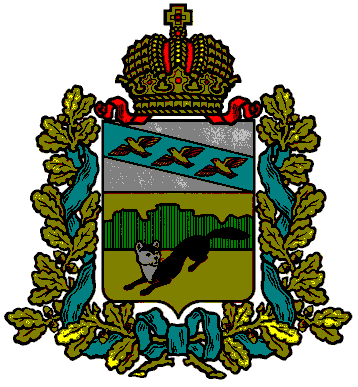 АДМИНИСТРАЦИЯБОЛЬШЕСОЛДАТСКОГО РАЙОНА КУРСКОЙ ОБЛАСТИПОСТАНОВЛЕНИЕот 28.04.2022 № 210    с. Большое СолдатскоеО создании аукционной комиссии          В соответствии с Гражданским кодексом РФ, Земельным кодексом РФ от 25.10.2001г. №136-ФЗ, руководствуясь Федеральным законом РФ от 26.07.2006г. №135-ФЗ «О защите конкуренции», Федеральным законом от 06.10.2003г. №131-ФЗ «Об общих принципах организации местного самоуправления в Российской Федерации», Уставом муниципального района «Большесолдатский район» Курской области, с целью совершенствования земельных отношений на территории Большесолдатского района Курской области, Администрация Большесолдатского района Курской области ПОСТАНОВЛЯЕТ:          1. Создать аукционную комиссию для выполнения функций, связанных с организацией и проведением аукциона на право заключения договоров аренды земельных участков, государственная собственность на которые не разграничена, обременений не зарегистрировано, расположенных на территории муниципального района «Большесолдатcкий район» Курской области, по 2 лотам, а именно:         Лот №1. Земельный участок из категории земель населённых пунктов, разрешенное использование – растениеводство, площадью 100 000 кв.м., кадастровый номер 46:02:110101:243, местоположение: Курская область, Большесолдатский район, Любостанский сельсовет, д. Левшино, (далее – Участок). Объекты недвижимости на участке отсутствуют;        Лот №2. Земельный участок из категории земель населённых пунктов, разрешенное использование – растениеводство, площадью 130000 кв.м., кадастровый номер 46:02:110101:244, местоположение: Курская область, Большесолдатский район, Любостанский сельсовет, д. Левшино, особые отметки: граница земельного участка состоит из 3 контуров (далее – Участок). Объекты недвижимости на участке отсутствуют,в следующем составе:Председатель аукционной комиссии:-  Петина Анна Викторовна – заместитель Главы Администрации района – начальник Управления экономического развития Администрации Большесолдатского района Курской области;Члены аукционной комиссии:- Лукин Александр Алексеевич – консультант по  вопросам земельных и имущественных отношений   Управления экономического развития Администрации Большесолдатского района Курской области – член аукционной комиссии;- Бородина Екатерина Сергеевна – ведущий специалист-эксперт по  вопросам земельных и имущественных отношений   Управления экономического развития Администрации Большесолдатского района Курской области – член аукционной комиссии;-  Пущаенко Сергей Павлович – генеральный директор ООО «Фонд содействия муниципалитетам» – член аукционной комиссии (по согласованию);- Попов Дмитрий Алексеевич - заместитель генерального директора по правовым вопросам ООО «Фонд содействия муниципалитетам» – член аукционной комиссии (по согласованию).         2. Утвердить положение об аукционной комиссии.         3. Наделить аукционную комиссию следующими полномочиями:- рассмотрение заявок на участие в аукционе и отбор участников аукциона.- ведение протокола рассмотрения заявок на участие в аукционе и протокола подведения итогов аукциона.        4. Контроль за исполнением настоящего постановления оставляю за собой.        5. Постановление вступает в силу с момента его подписания.ГлаваБольшесолдатского районаКурской области                                	              	           	В. Зайцев